National Association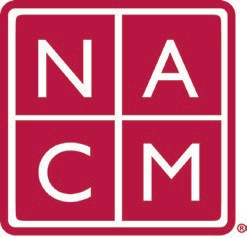 for Court Management	Strengthening Court ProfessionalsSocial Media Subcommittee May 4, 2023 @ 4:00 p.m. ETWorking Group Chair (Temp.): Natalie Williams Join from your computer, tablet, or smartphone: Zoom Social Media Subcommittee Meeting https://us06web.zoom.us/j/7103875466?pwd=RUplcUdyT0IreEdKalhCNWFiQTgwdz09 or Dial in: Find your local number Meeting ID: 710 387 5466
Passcode: 021675Approval of the April 20, 2023 MinutesNew Member Introductions – Lillian Triplett and Kim AlvaradoAction Item ReviewUpdate on upcoming events, webinars, community outreach/volunteer opportunitiesEmail content to members regarding refreshed social media sites Court Express Announcement status update2019 Social Media Policy review/discussion (continued)Fillable forms used (update)Hyperlink change for LinkedIn icons website, emails, signature blocksSocial Media Analytics UpdatesFacebookInstagramTwitterLinkedInSocial Media Subcommittee positions and need:Chair/Co-Chairs- (Natalie – interim)Secretary: Whitney FreeseSocial Media Coordinator -Natalie (Lead), Rachel (Backup)Facebook backupInstagram backupTwitter backupLinkedIn backupYouTube lead/backupOpen discussionFuture Meeting dates:May 4, 2023May 18, 2023June 1, 2023Thank you for your time.Association Services: National Center for State Courts, 300 Newport Avenue, Williamsburg, VA 23185 (757) 259-1841, Fax (757) 259-1520Home Page: http://www.nacmnet.org